ANALISIS HARGA POKOK PRODUKSI DALAM MENENTUKAN HARGA JUAL         (Studi Penerapan Metode Full Costing pada Usaha Kecil Konfeksi  Wazha67)SKRIPSIDiajukan Untuk Memenuhi Salah Satu SyaratDalam Menempuh Ujian Sarjana Program Strata SatuPada Program Studi Administrasi BisnisOleh :Galih Rizkiana NIM  132040090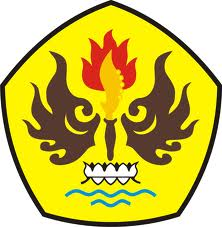 FAKULTAS ILMU SOSIAL DAN ILMU POLITIKUNIVERSITAS PASUNDANBANDUNG2017